Załącznik nr 4 – Wzór sprawozdania rzeczowego				            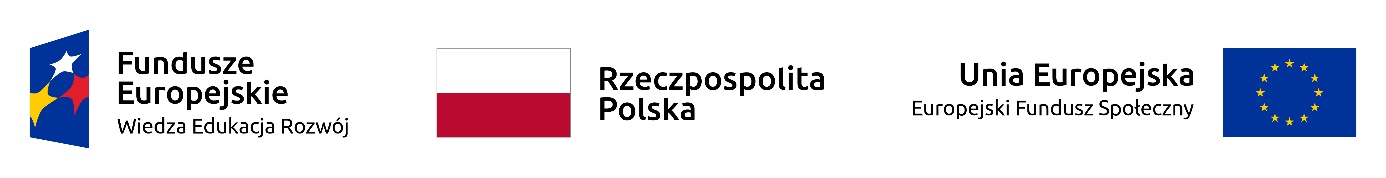 SPRAWOZDANIE RZECZOWE 
1_SPRAWOZDANIE RZECZOWE ZA OKRES: od............................ do.....................................................2(1) Nr wniosku o przyznanie grantu: ………………………………………(2) Nr umowy:  .............................................................................................(3) Okres realizacji umowy od ...................... do..........................................(4) Wysokość grantu: …………………….. zł4_POSTĘP RZECZOWY REALIZACJI UMOWY* w kilku zdaniach należy opisać dotychczasowy przebieg projektu w poszczególnych zadaniach (okres realizacji zadania, wykonawca, podjęte działania, osiągnięte rezultaty, stosowanie PZP/procedur określonych w umowie – krótki opis przeprowadzonych postępowań: przedmiot zamówienia, tryb udzielenia).5_STAN REALIZACJI KAMIENI MILOWYCH6_PLANOWANY PRZEBIEG REALIZACJI UMOWY DO CZASU ZŁOŻENIA KOLEJNEGO SPRAWOZDANIA 7_INFORMACJA NA TEMAT PROBLEMÓW / TRUDNOŚCI ZWIĄZANYCH Z REALIZACJĄ UMOWY (napotkane problemy, zadania planowane a niezrealizowane w danym okresie rozliczeniowym, podjęte środki zaradcze):8_Oświadczenie Grantobiorcy:Ja, niżej podpisany, niniejszym oświadczam, że informacje zawarte w sprawozdaniu są zgodne z prawdą, 
a wydatki wykazane w sprawozdaniu są zgodne z zapisami umowy oraz zostały zapłacone. Jestem świadomy odpowiedzialności karnej wynikającej z art. 271 kodeksu karnego, dotyczącej poświadczania nieprawdy co do okoliczności mającej znaczenie prawne.9_Załączniki:………………………..Miejscowość: 				   Data:			        Podpis (imię i nazwisko)Osoby przygotowującej sprawozdanie rzeczowe:…………………………………	…………………   ………………………………………Miejscowość: 				   Data:			        Podpis (imię i nazwisko)Osoby zatwierdzającej sprawozdanie rzeczowe:…………………………………	…………………   ………………………………………Data wpływu sprawozdania: Podpis i pieczęć:Nr sprawozdania:3_NAZWA Grantobiorcy: ……………………………………………………………………………………………………Osoba przygotowująca sprawozdanie rzeczowe:Imię i nazwisko: ...........................................................................................telefon:......................... e-mail: ....................................Zadania założone 
w projekcieStan realizacji*